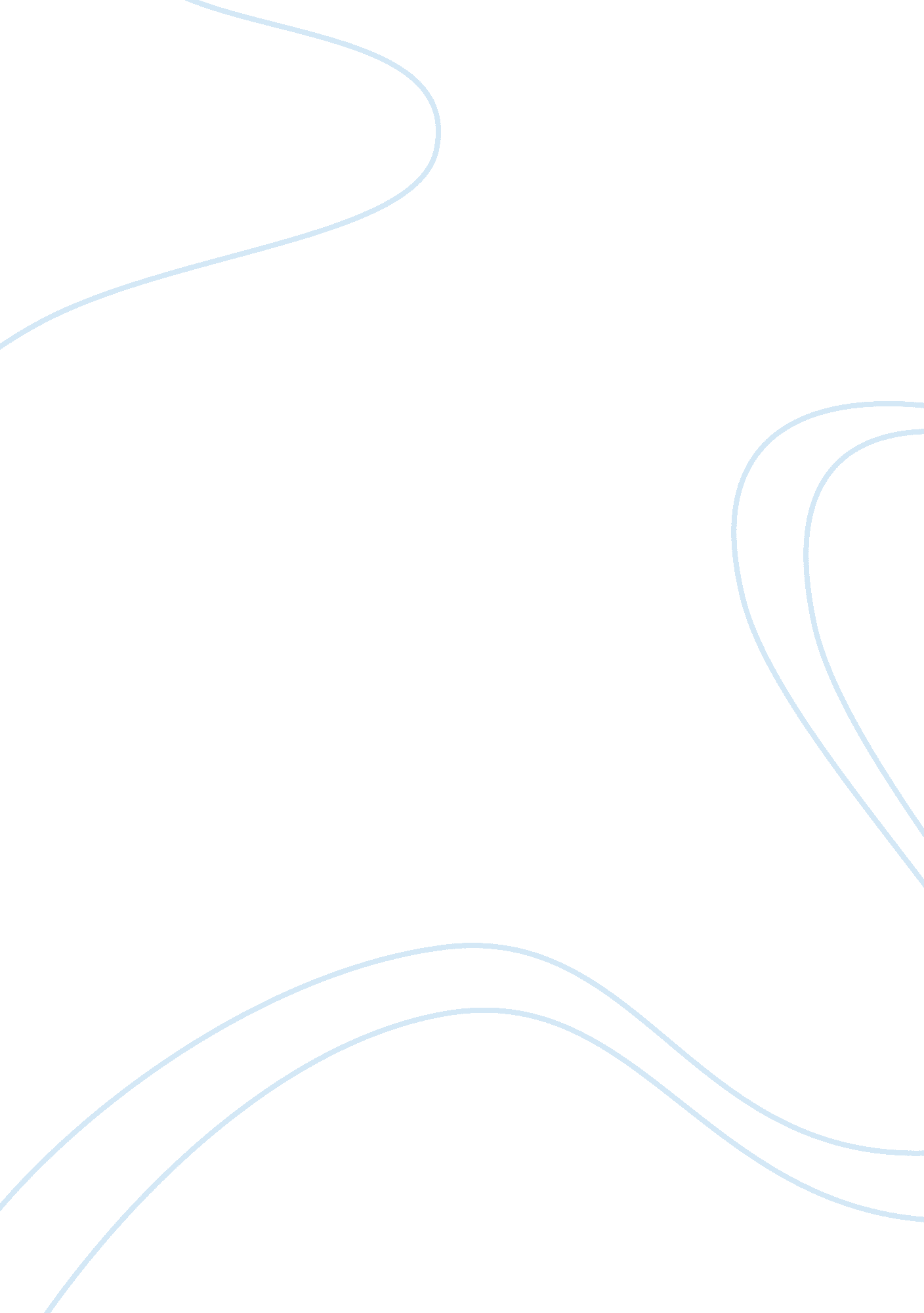 Good example of movie review on frank serpicoGovernment, Corruption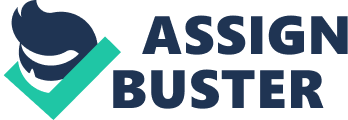 The movie Serpico is a representation of the kind of life that was led one Frank Serpico, who a police officer was serving the nation. At the face value, Frank Serpico seems to be excellent and perfect. This is because all the tasks and duties that he is accorded he accomplishes them in good time and does them to the satisfaction and acceptance of the seniors. Thus, in all respects and fairness, it is worth to mention that Frank Serpico is an outstanding and diligent officer who excels at his duty post or station. This phenomenon presents an ethical dimension and bearing to this whole matter, given the various ethical perspectives one can give this aspect. Firstly, the term ethics in this line of thought refers to the standards of what is morally acceptable and permissible in the human society. Thus, for the purpose of this analysis I will give a detailed in look, approach or perspective based on the consequences of Frank Serpico actions. In other words, it is called the consequentialist or the teleological perspective. 
Firstly, the overall outcome of the actions of Frank Serpico was better because he helped the policy department to reform, and the general society or the public also benefited in equal measure. It is commendable that he opposed the sneers and jeers from his peers who were aimed at blackmailing him to drop his tough stance. It is commendable and ethical that Frank Serpico opted to fight corruption and the professional decadence or the ills that had bedeviled the police service. At this level, it is needless to stress and over-emphasize on the negative effects of corruption. Thus, the outcome was justifiably preferable and ethical. In brief, the outcome was better-it led to the inevitable reform in the police department which also means that the welfare of the society would be improved. The above is far much better as compared to the alternative that would have been getting involved in the voice and ruining the police service even further. 
It may be regrettable to note that that Frank Serpico gets shot in the face, while fighting the drug menace which, unfortunately, has imbibed even the police officer who is supposed to fight it. It could be argued that the fact that he was shot during an attempt to fight the drug menace in the country. This action is by all means an act of a courageous person, because he does not just stop at that, rather, he masters the confidence to give his testimony before a Knapp commission. This particular commission was a government inquiry into the root and the social misfits within the police service. 
Thus, the sacrifice he made of being strong up to the point of being shot at was worth it. In order to bring sanity and ethics in the society and the police service specifically, it was worth the sacrifice. Subsequently, his effortless and courageous stance in the fight against corruption and excesses in the police department, he was awarded a medal of honor, which is by no means an achievement by all merits and standards. Additionally, Rank Serpico appears to the beneficiary if not a society at large. His actions and end results saw the Knapp commission get hold of the rot within the police service while he was equally awarded the New York Police Department Medal of Honor. 